Hello beautiful clients!I just wanted to touch base with everyone regarding the current circumstances surrounding the coronavirus and CDC recommendations. At this time I am healthy and taking all measures to stay that way to best serve you! I am not planning on making any cancellations to scheduled sessions or weddings, however if you feel more comfortable with rescheduling your session or wedding please contact me as soon as possible so we may find a suitable replacement date! How can this affect my session or wedding?1. If you have paid in advance for a session that needs to be canceled (not rescheduled), you will be refunded the full amount. 2. For wedding clients, all of my packages include a second photographer on the wedding day. I have already secured a shooter for every 2020 wedding date, however I cannot guarantee a second shooter be present come time for your wedding. For example if they become ill. I do have backups in place and other contacts if needed to take all measures in securing a second shooter. Please note, if a second shooter is last minute not available this will not affect the number of edited images you'll receive in your final album nor will it affect the way your day is captured. I have years of experience capturing weddings solo!  3. For Cotton Gin wedding clients, you will be receiving a separate email with my wedding day service contract that you will need to sign which better details my updated policies, regarding cancellations, day-of coverage etc. I want all of my clients to have my updated version for reference!   This is a time of such uncertainty, and I just want to ensure open communication with everyone, and want to make sure everyone feels safe and comfortable! I am of course available for any questions or concerns! My heart goes out to anyone affected by this situation!Thank you all for your patience and understanding!BestCourtney ShawBlush and Berry Photographyhello@blushandberryphotography.com678-983-2623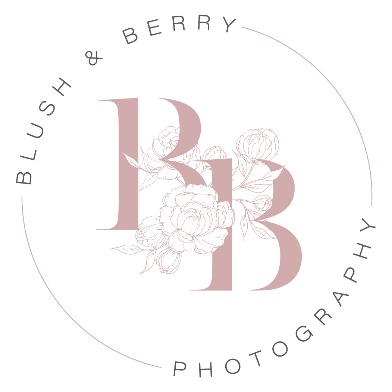 